У разі хімічної атаки або аварії на хімпідприємстві потрібно:◾щільно зачинити вікна та двері, вентиляційні отвори, димоходи;◾заклеїти щілини у вікнах папером чи скотчем;◾увімкнути телевізор чи радіо для отримання подальших вказівок;◾попередити близьких про небезпеку та можливу евакуацію;◾вимкнути побутові прилади та газ.У разі евакуації візьміть з собою аптечку. Одягніться так, щоб залишилося якомога менше відкритої шкіри. Використовуйте протигази або ватно-марлеві пов’язки, змочені водою або краще 2-5% розчином питної соди (при ураженні хлором), оцтової або лимонної кислоти (при ураженні аміаком).Залиште приміщення, використовуючи сходи. На вулиці не біжіть, не торкайтеся ніяких предметів, не наступайте у калюжі. Не їжте і не пийте нічого. У разі аварій з викидом хлору — намагайтеся пересуватися по підвищеннях, у разі викиду аміаку — низинами.Якомога швидше залиште зону ураження, рухаючись поперек потоку повітря чи вітру.Яку першу допомогу слід надавати у разі отруєння хімікатами — у інфографіці⬇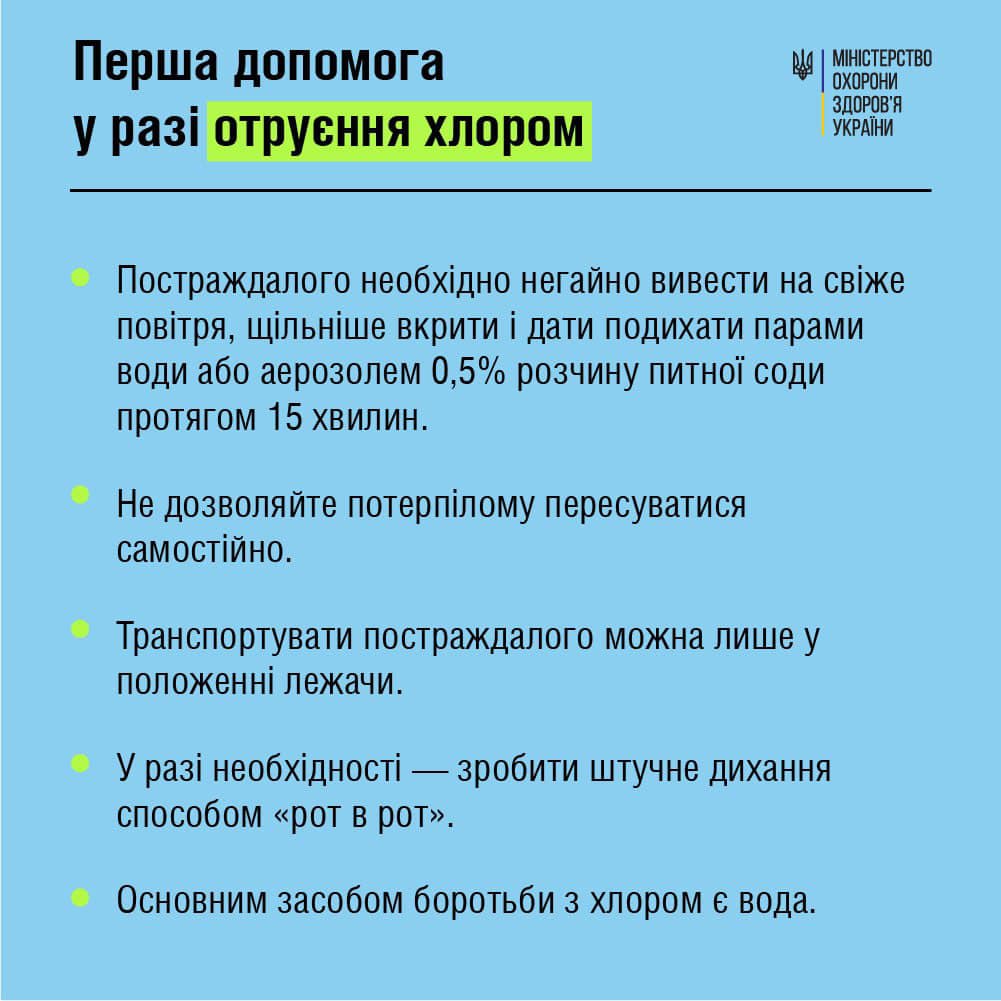 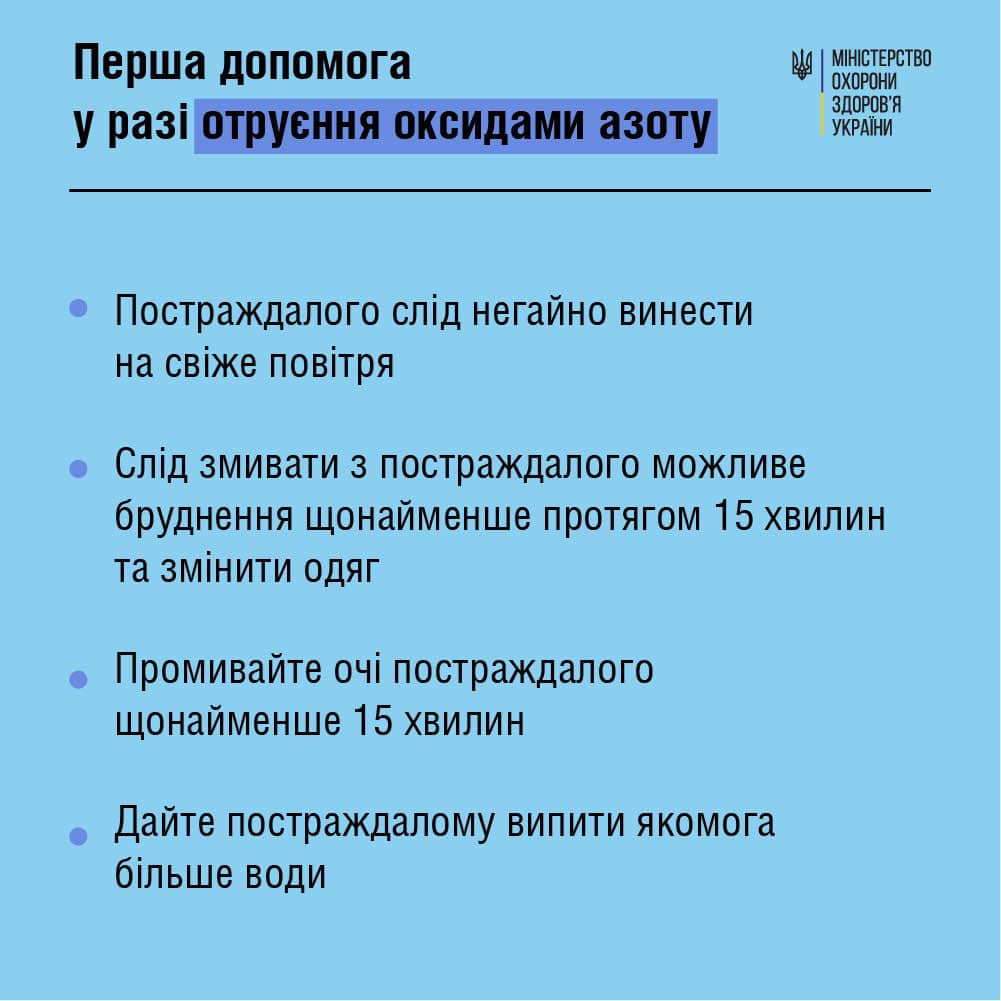 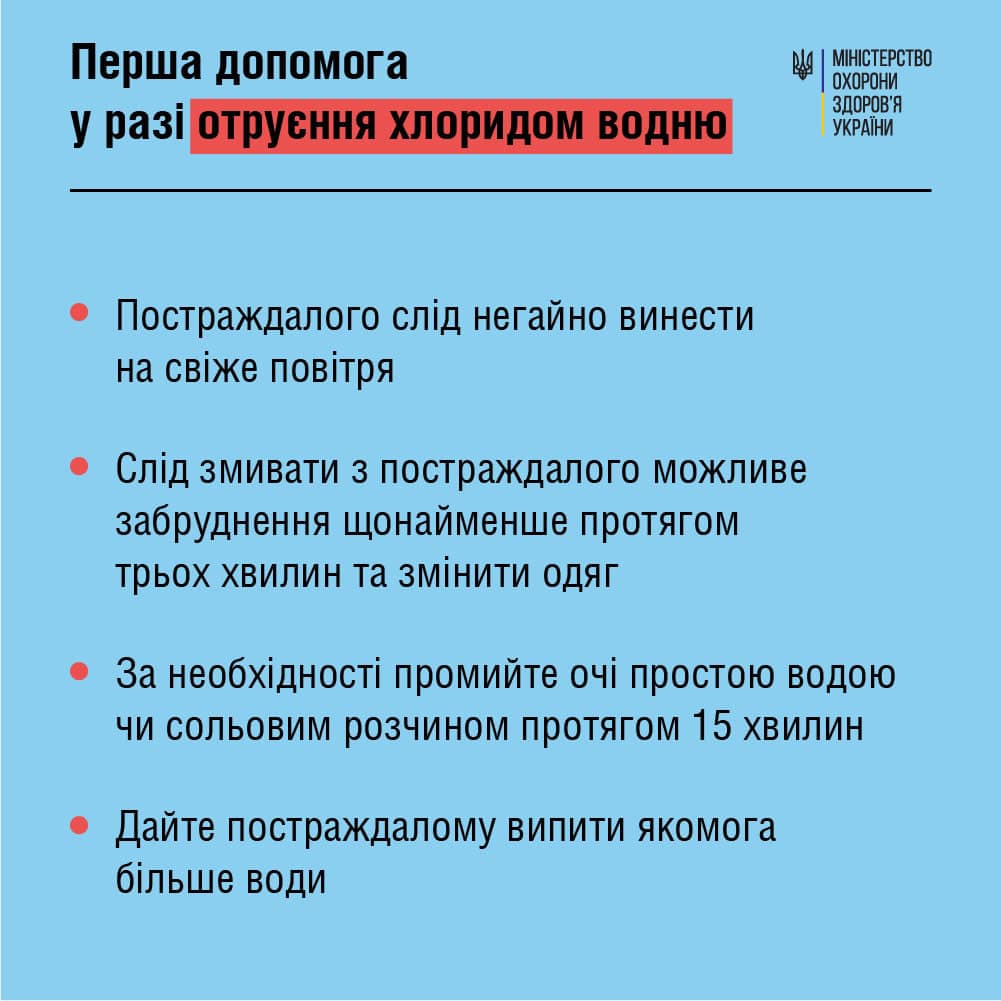 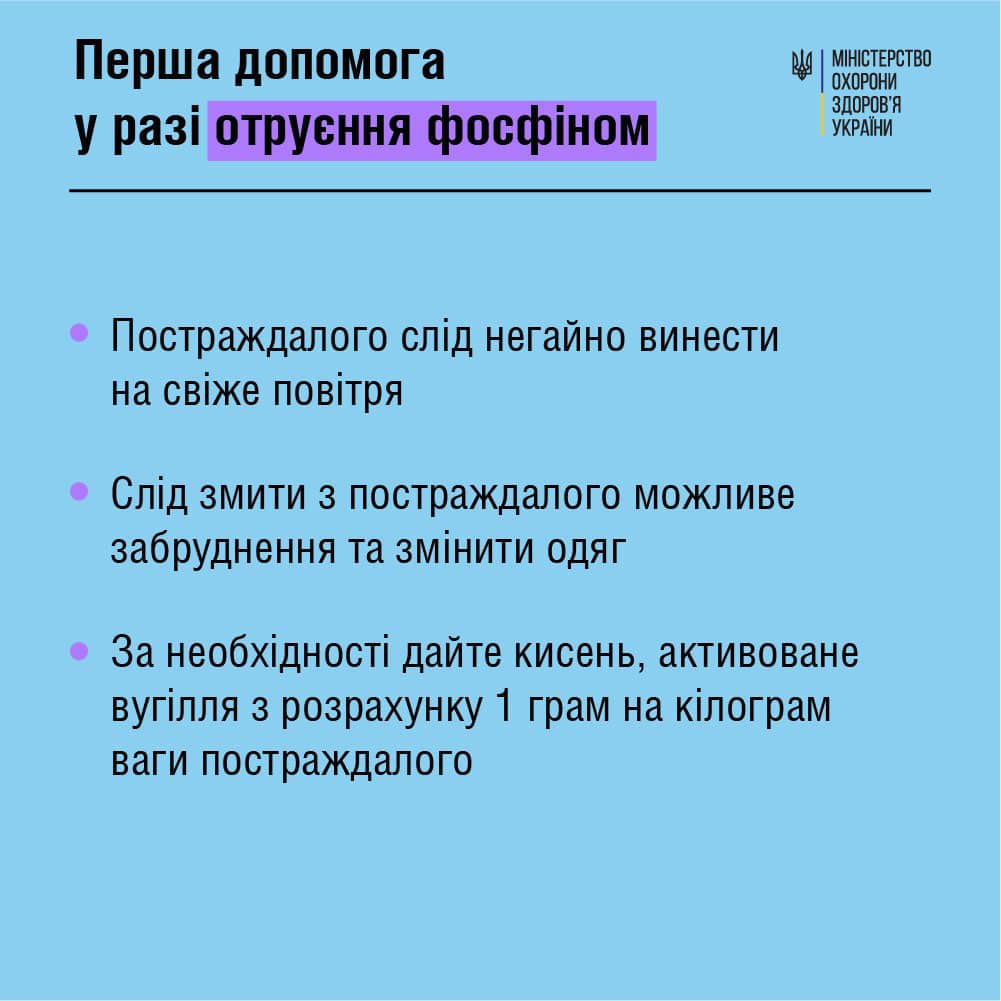 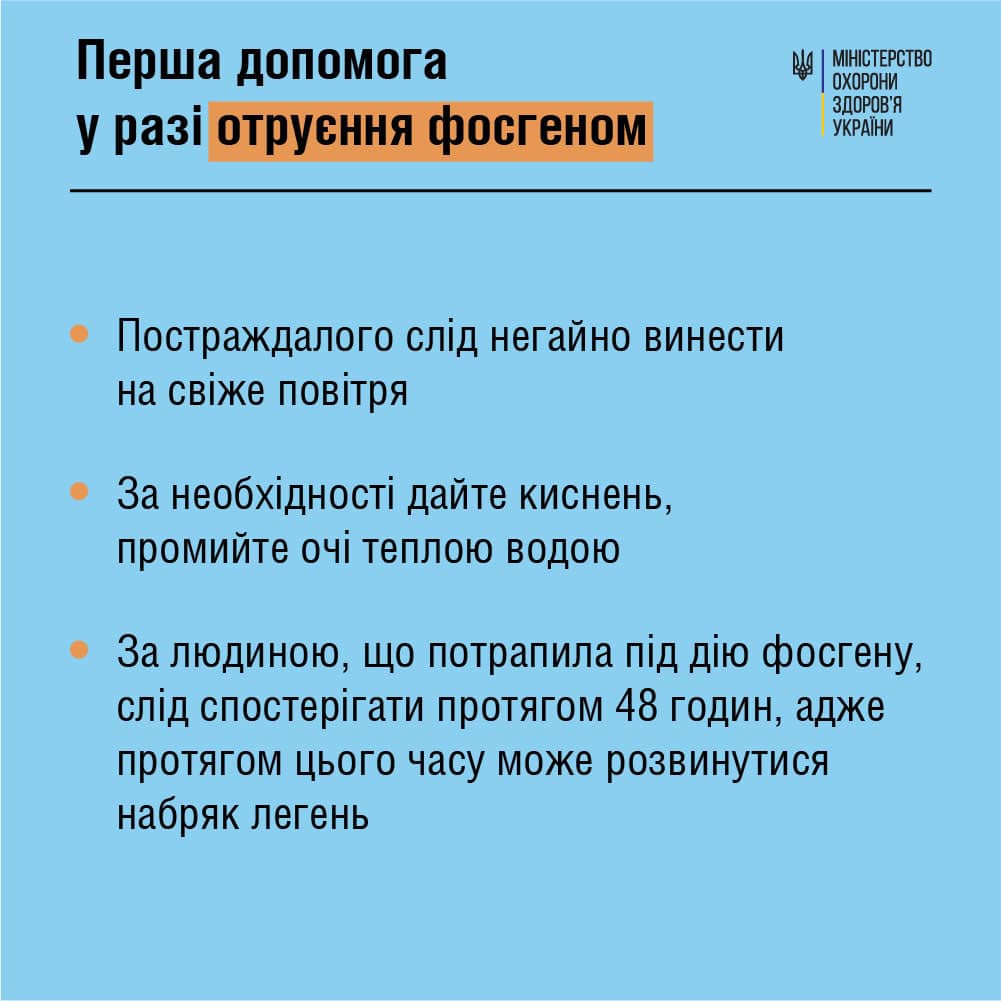 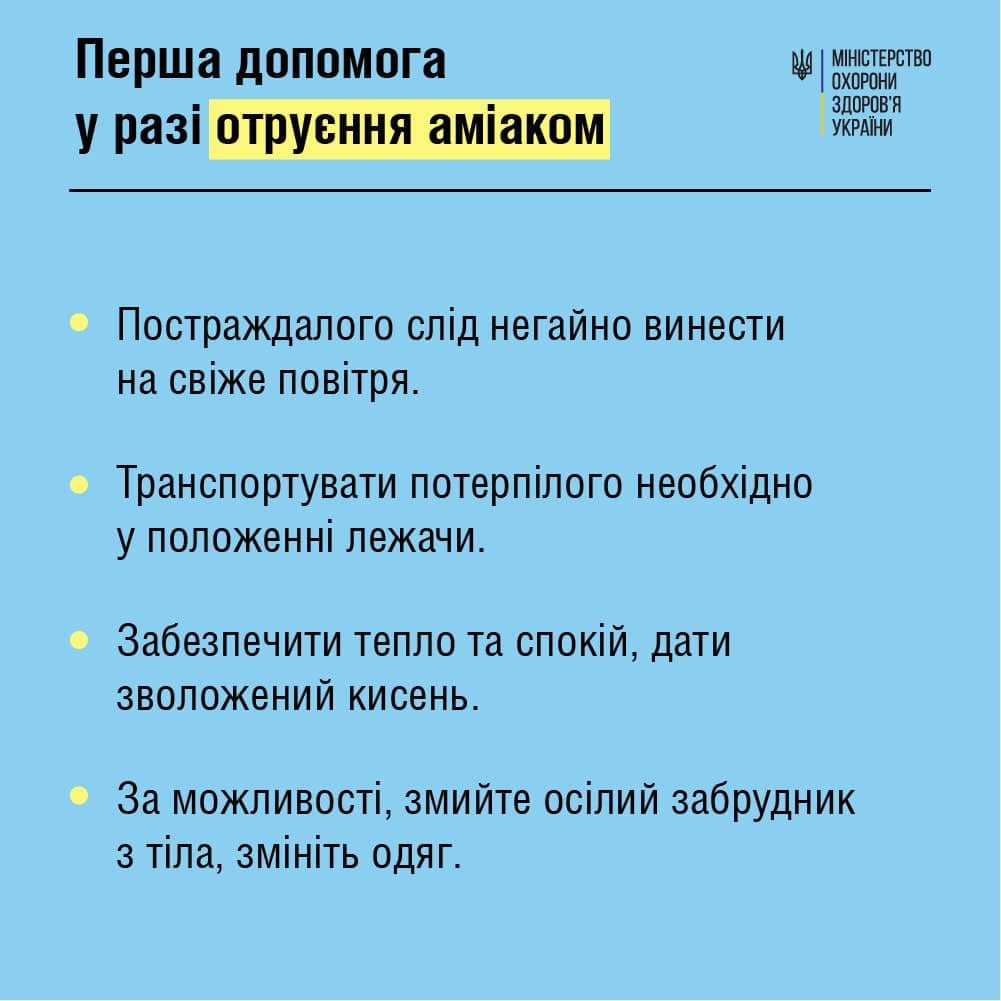 